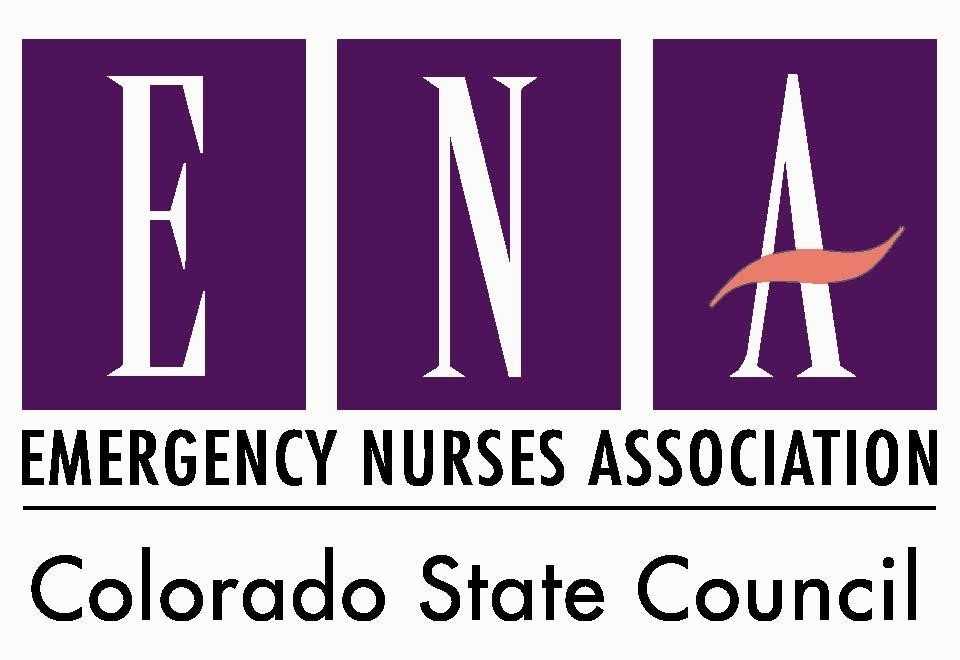 Paid Registration Fee RequestIncomplete forms will not be processed.This form is to be used when requesting Colorado State Council ENA to pay all or part of the course registration fee (limit $100).Education brochure/registration form MUST be attached.  Include receipt if pre-paid.Membership in CO ENA must be current through date of course.Requests reviewed quarterly by board (March, June, September, December). Limit 5 registrations per quarter, chosen by lottery if greater than 5 applicants.I am Requesting: CONFERENCE REGISTRATION AND REGISTRATION FORM MUST BE ATTACHEDReturn this form and required attachments to: Treasurer@coloradoena.orgFor Treasurer use only: Amount______________	Check #_____________   Date Processed_______________Payment (made directly to event)Reimbursement (provide receipt)NameCourse DateENA # and expiration dateFull addressBest contact numberemail